Figure S1.  Radial smoothed association between age and influenza A(H3N2) among vaccinated study participants during the  2007-08 season.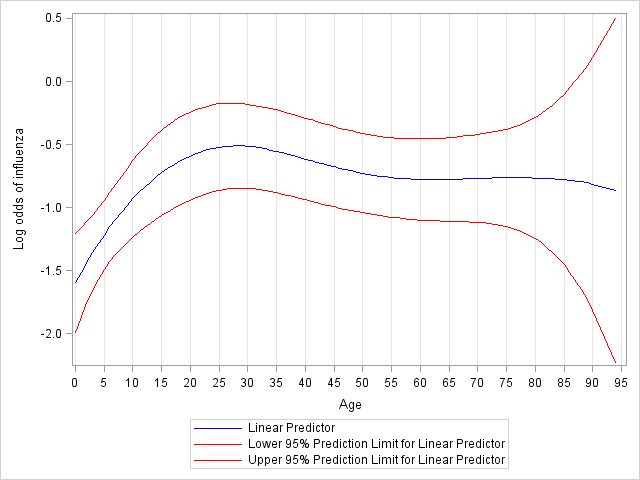 